Oggetto: Candidatura per il Consiglio Direttivo Societario 2024-2027Io sottoscritto_______________________________ nato a ______________________Il ______________ residente a ____________ via/piazza________________________presentoai sensi dell’art. 20 dello Statuto vigente dell’ASD Intellighenzia Project, la candidatura per concorrere alla elezione alla carica di MEMBRO DEL CONSIGLIO DELL’A.S.D. INTELLIGHENZIA PROJECT che si terrà durante lo svolgimento della Assemblea Elettiva in programma presso la sede della palestra in Corso Tre Venezie n° 20 - Padovae dichiaro, sotto la mia personale responsabilità:1) di possedere tutti i requisiti per l'eleggibilità previsti nell’art. 20 dello Statuto, in particolare di:- essere cittadino italiano di maggiore età;- essere in regola con il pagamento della quota associativa valida per l’anno 2024;- non ricoprire analoghe cariche in altre società sportive o associazioni sportive   dilettantistiche nell’ambito della medesima disciplina sportiva;- non aver riportato condanne penali passate in giudicato per reati non colposi a pene detentive superiori a un anno, ovvero a pene che comportino l'interdizione dai pubblici uffici, superiore ad un anno;- non aver riportato nell’ultimo decennio, salva riabilitazione, squalifiche o inibizioni sportive definitive complessivamente superiori ad un anno, da parte delle Federazioni Sportive Nazionali, Discipline Sportive Associate e degli Enti di promozione sportiva del C.O.N.I. o di organismi sportivi internazionali riconosciuti;Con osservanza.Località – data								firmaLa presente candidatura dovrà essere inviata a segreteria@intellighenziaproject.itentro le ore 24,00 del giorno 17/04/2024. 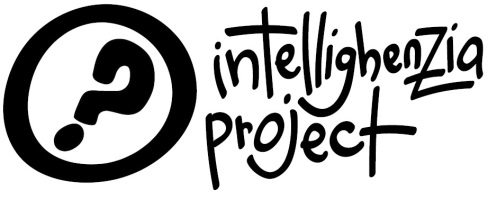 INTELLIGHENZIA PROJECT A.S.D.Corso Tre Venezie, 20 int.6 – 35135 PADOVAP.Iva:  04895510289      C.F.:  92165390284 info@intellighenziaproject.it   tel 049 8646094